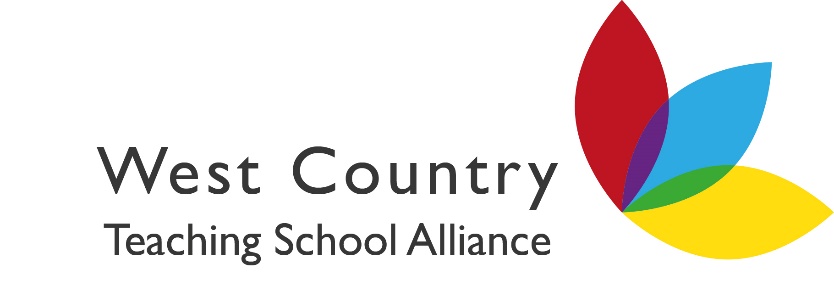 Membership Application FormSchool InformationWCTSA School ContactPlease provide details of a senior member of staff who will act as the lead contact for your school Participation, contribution and deliveryWhich of the following Teaching School Alliance priorities are you most interested in working with us onHeadteacher signatureDatePlease return this form to: admin@wctsa.org Name of schoolPhase 
Status
Number on rollNamePositionEmail addressInitial Teacher TrainingResearch and DevelopmentCPD including subject/specialist networksSuccession planning and leadership developmentSpecialist Leaders of EducationSchool to School Support